ФОРМАТ «ВОПРОС-ОТВЕТ»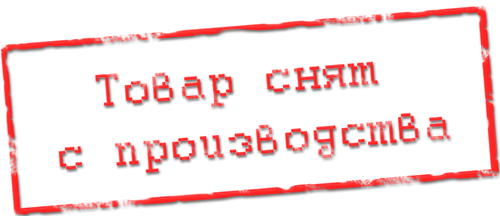   ВОПРОС: Недавно я обратился в магазин с просьбой замены приобретенного некачественного товара в связи с его поломкой, но продавцом мне было отказано в замене товара, так как именно это товар был снят с производства. Что делать потребителю в таком случае?ОТВЕТ: Согласно п.40 постановления Пленума Верховного Суда РФ от 28.06.2012г. №17 "О рассмотрении судами гражданских дел по спорам о защите прав потребителей", если потребитель предъявляет требование о замене товара с имеющимися недостатками на другой товар, но который ранее был снят с производства или прекращены его поставки, то в данном случае обязательство продавца или иного субъекта по вопросу данной замены прекращается в связи с невозможностью исполнения. Результат - потребитель может предъявить иное требование к продавцу.При этом бремя доказывания невозможности замены товара из-за обязательств, за которые не может отвечать продавец, а также бремя принятия последним всех мер для выполнения требований потребителя лежит на самом продавце. Потребитель может обратиться в суд с заявлением об изменении способа исполнения решения, если данные обстоятельства возникли после вынесения решения суда.